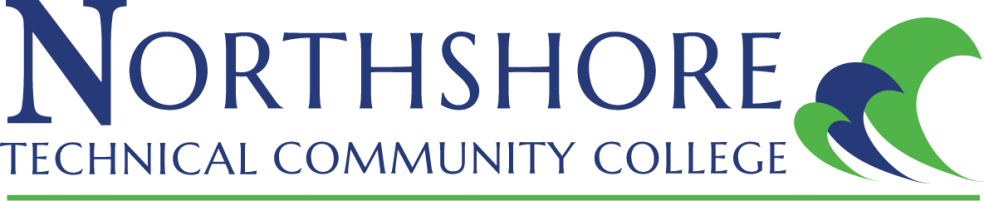 Faculty Senate 2023 – 2024Virtual MeetingOctober, 27, 2023- 10:00 AMMeeting call to order.Review of September 2023 Meeting Minutes Old BusinessNew Faculty Teaching Evaluation Tool Effective for NTCC as of Summer 2024LCTCS Conference- Faculty Senate Presidents MeetingNew BusinessDr. James Carlson named official NTCC Chancellor by LCTCSWorkload Policy language updates- Dr. Daniel Roberts (tentative)Faculty Hours on campusShow/No Show Policy- Amy FlemingDiscussionOpen Discussion & suggestionsUpdates: Faculty Senate Sub-CommitteesFaculty Affairs Finance Committee Public Relations Faculty On-boardingDuel Enrollment CommitteeCommittee Chair?Closing – Next meeting?